Welcome to 2B!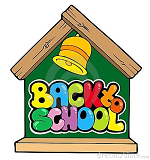 Dear Students,	It’s hard to believe that August is upon us and soon we will be heading back to school! While summer is a great time for relaxing and having fun, it’s also thrilling to prepare for all the excitement of a new school year! I am especially excited to be your 2nd grade teacher this year! 	2nd grade is such a fun year. You’ll be reading interesting chapter books, writing fascinating stories, and increasing your math skills each day. And let’s not forget about science and social studies… Topics include life cycles, reading maps, and my personal favorite – Native Americans! Most importantly, we will be preparing for two sacraments, First Penance and First Communion. It will be a special year, indeed!	We will spend the first couple days of school getting to know one another and establishing routines and procedures within our classroom community. Our classroom environment will be one that is fun, caring, and invigorating, and where you will feel comfortable and confident so that you can make the most of each day and reach your fullest potential!	I sincerely look forward to meeting with each and every one of you (and your families!) in just a couple short weeks at the “Ice Cream Social” which will be on Tuesday, August 16th from 2-4. Enjoy the rest of summer break, and tuck all of your special summer break memories away in your brain so we can discuss them once we start the school year!									     Blessings,							     		 Mrs. Ballmannkballmann@scspk12.org